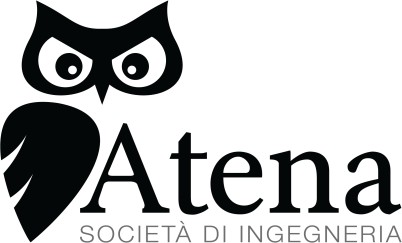 Modulo Richiesta IscrizioneCorso di Formazione: Pro Impact Evolution 4.0 (23-24/6/2023)Il sottoscritto Telefono Cellulare E-mailTitolo di studioEstremi per emissione fatturaIntestatario fattura CODICE DESTINATARIO: PIVA o Cod. Fiscale Indirizzo          viaCitta                                                                                                            capE-mailC H I E D E di essere iscritto:[  ] Alla Sessione Base                                                       [  ] Alla Sessione Advanced Si allega, copia ricevuta di versamento di €          ,00 (euro                                 /00).  Coordinate bancarie: Codice Iban IT 05J 030 150 32000 000 034 11251 Banca Fineco, Atena SrlAUTORIZZAZIONE AL TRATTAMENTO DEI DATI PERSONALIIl sottoscritto da esplicitamente il consenso al trattamento dei propri dati ai sensi del D.Lgs 196/03,nonché all’invio di successive comunicazioni.Data                                                                                in fede